Eğitmhane.Com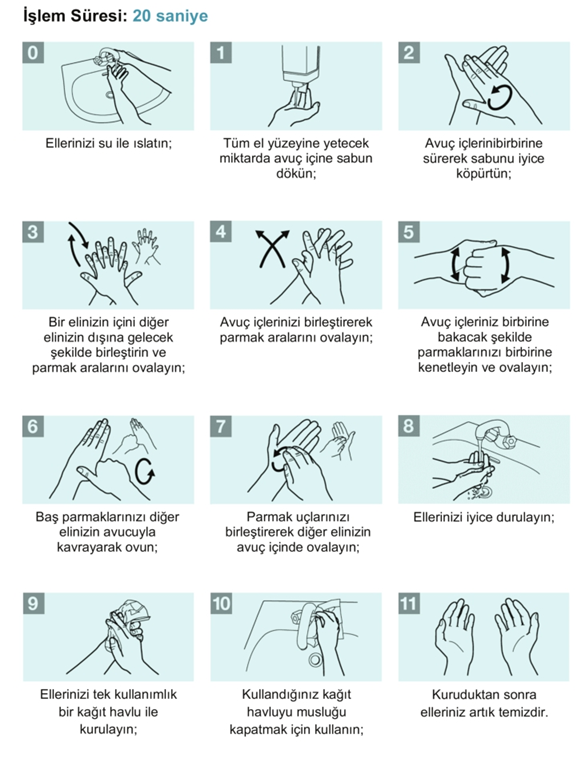 